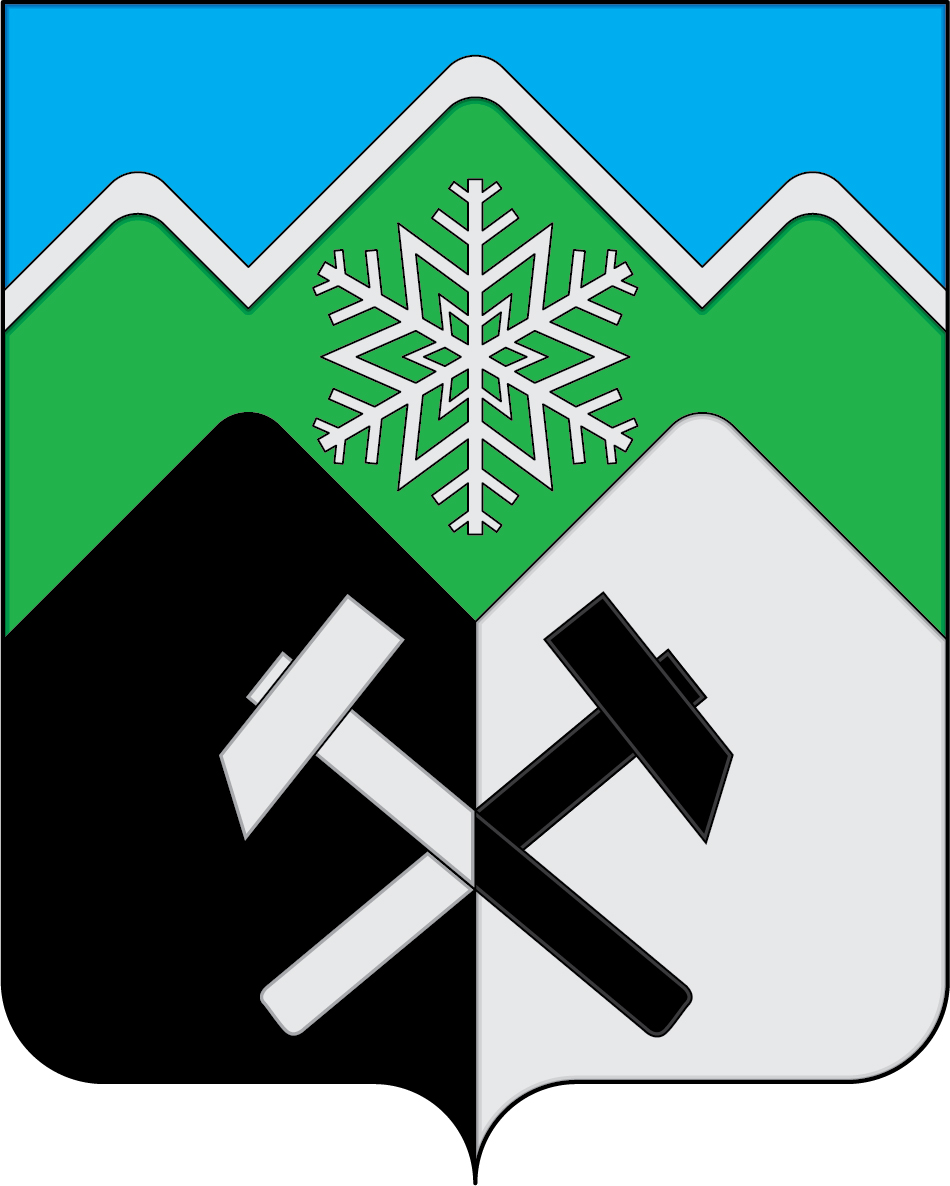 КЕМЕРОВСКАЯ ОБЛАСТЬ - КУЗБАССТАШТАГОЛЬСКИЙ МУНИЦИПАЛЬНЫЙ  РАЙОНАДМИНИСТРАЦИЯ  ТАШТАГОЛЬСКОГО МУНИЦИПАЛЬНОГО РАЙОНА                         ПОСТАНОВЛЕНИЕот «28» июня  2023  № 637-п О внесении изменений в Постановление администрации Таштагольского муниципального района от 27.09.2022 №1111-п «Об утверждении муниципальной программы «Совершенствование системы работы по вопросам награждения, поощрения и проведения организационных мероприятий на территории Таштагольского муниципального района» на 2023 -2025 годы»	Руководствуясь  Федеральным законом № 131-ФЗ от 06.10.2003 «Об общих принципах организации местного самоуправления в Российской Федерации», статьей 179 Бюджетного кодекса Российской Федерации, Уставом Таштагольского муниципального района, в  связи  с изменениями объемов финансирования администрация Таштагольского муниципального района   постановляет: 1.  Внести в Постановление администрации Таштагольского муниципального района от 27.09.2022 №1111-п «Об утверждении муниципальной программы «Совершенствование системы работы по вопросам награждения, поощрения и проведения организационных мероприятий на территории Таштагольского муниципального района»  на 2023 -2025 годы»  следующие изменения:В паспорте Программы строку «Объемы и источники финансирования Программы» изложить в следующей редакции:«»1.2. Раздел 4. «Ресурсное обеспечение Программы»  изложить в следующей редакции:4. «Ресурсное обеспечение ПрограммыОбщий объем финансирования Программы на 2023-2025 год составляет  3900,0  тыс.рублей из средств местного бюджета, в том числе по годам:2023г.-  2900,0 тыс.руб.2024г.-  500,0 тыс.руб.2025г.-  500,0 тыс.руб.  Объем финансирования подлежит ежегодному уточнению, исходя из возможностей бюджета на соответствующий финансовый год.»1.3. Раздел 7. «Мероприятия» изложить в следующей редакции:2. Пресс-секретарю Главы Таштагольского муниципального  района (М.Л.Кустова)   опубликовать настоящее постановление  в газете «Красная Шория» и разместить на сайте администрации Таштагольского муниципального района в информационно-телекоммуникационной сети интернет.3.Контроль за исполнением постановления возложить на заместителя Главы Таштагольского муниципального района по общим вопросам И.Л. Болгову.4. Настоящее постановление вступает в силу с момента подписания. Глава Таштагольского муниципального района		                            А.Г. ОрловОбъемы и источники
финансирования  муниципальной   
Программы  в целом и с разбивкой по годам ее реализации        Средства  местного бюджета  3900  тыс.руб., в том числе :         
 2023 год – 2900,0 тыс. руб.     2024 год -  500,0  тыс. руб.     2025 год -  500,0  тыс. руб.       Наименование Мероприятия; источники финансирования Объем финансовых ресурсов, тыс.руб.Объем финансовых ресурсов, тыс.руб.Объем финансовых ресурсов, тыс.руб.Объем финансовых ресурсов, тыс.руб.   Наименование Мероприятия; источники финансирования Всего  2023г. 2024г. 2025 г.Награждение, денежное вознаграждение, единовременное денежное  поощрение при выходе на пенсию муниципальных служащих Таштагольского муниципального района, приобретение подарков.20002200300300Местный бюджет 20002200300300Изготовление бланков благодарственных писем, почетных грамот,  медалей, удостоверений к медалям, приобретение рамок, конвертов, открыток  и цветов для награждения1400500150150Местный бюджет1400500150150Прочие мероприятия5002005050Местный бюджет5002005050 ИТОГО по программе:39002900500500